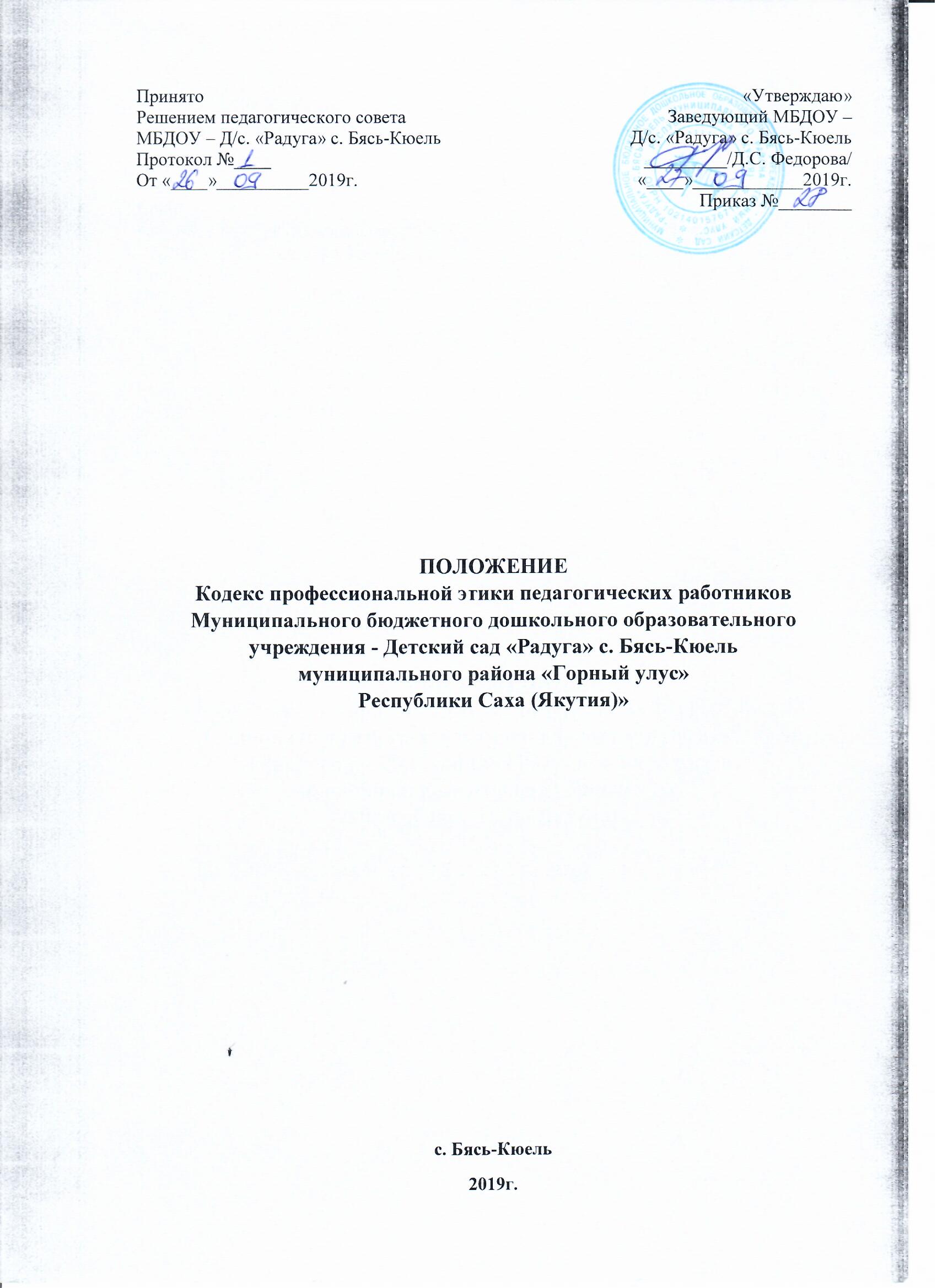 Общие положения.1.1. Кодекс профессиональной этики педагогических работников (далее - Кодекс) мугниципального бюджетного дошкольного образовательного учреждения – Детский сад «Радуга» с. Бясь-Кюель муниципального района «Горный улус» Республики Саха (Якутия) (далее - Учреждение), разработан на основании положений Конституции РФ, ч.4 ст.47 ФЗ от 29.12.2012 г.№ 273-ФЗ «Об образовании в Российской Федерации», Указа Президента РФ от 07 мая 2012г.№ 579 «О мероприятиях по реализации государственной социальной политики» и иных нормативных актов РФ.1.2. Кодекс представляет собой свод общих принципов профессиональной этики и основных правил поведения, которым рекомендуется руководствоваться педагогическим работникам Учреждения, осуществляющих образовательную деятельность (далее - педагогические работники), независимо от занимаемой ими должности.1.3. Педагогическому работнику, рекомендуется соблюдать положения Кодекса в своей деятельности.1.4. Целями Кодекса являются: - установление этических норм и правил поведения педагогических работников для выполнения ими своей профессиональной деятельности;- обеспечение единых норм поведения педагогических работников.1.5. Кодекс призван повысить эффективность выполнения педагогическими работниками своих трудовых обязанностей.1.6. Кодекс служит основой для формирования взаимоотношений в системе образования, основанных на нормах морали, уважительным отношении к педагогической деятельности в общественном сознании, самоконтроле педагогических работников.Этические правила поведения педагогических работников при выполнении ими трудовых обязанностей2.1. При выполнении трудовых обязанностей педагогическим работникам следует исходить из конституционного положения о том, что человек его права и свободы являются высшей ценностью, и каждый гражданин имеет право на неприкосновенность частной жизни, личную и семейную тайну, защиту чести, достоинства, своего доброго имени.2.2. Педагогические работники, осознавая свою ответственность перед государством, обществом и гражданами, призваны:А) осуществлять свою деятельность на высоком профессиональном уровне;Б) соблюдать правовые, нравственные и этические нормы;В) уважать честь и достоинство воспитанников и других участников образовательных отношений;Г) развивать у воспитанников познавательную активность, самостоятельность, инициативу, творческие способности, формировать гражданскую позицию, способность к труду и жизни в условиях современного мира, формировать у воспитанников культуру здорового и безопасного образа жизни;Д) применять педагогически обоснованные и обеспечивающие высокое качество образования формы, методы обучения и воспитания;Е) учитывать особенности психофизического развития воспитанников и состояние здоровья, соблюдать специальные условия, необходимые для получения образования лицами с ограниченными возможностями здоровья, взаимодействовать при необходимости с медицинскими организациями;Ж) исключать действия, связанные с влиянием каких-либо личных, имущественных (финансовых) и иных интересов, препятствующих добросовестному исполнению трудовых обязанностей;З) проявлять корректность и внимательность к воспитанникам, их родителям (законным представителям) и коллегам;И) проявлять терпимость и уважение к обычаям и традициям народов России и других государств, учитывать культурные и иные особенности различных этнических, социальных групп и конфессий, способствовать межнациональному и межконфессиональному согласию воспитанников;К) воздерживаться от поведения, которое могло бы вызвать сомнение в добросовестном исполнении педагогическим работником трудовых обязанностей, а также избегать конфликтных ситуаций, способных нанести ущерб его репутации иди авторитету Учреждения, осуществляющей образовательную деятельность.2.3. Педагогическим работникам следует быть образцом профессионализма, безупречной репутации, способствовать формированию благоприятного морально- психологического климата для эффективной работы.2.4. Педагогическим работникам надлежит принимать меры по недопущению коррупционно - опасного поведения педагогических работников, своим личным поведением подавать пример честности, беспристрастности и справедливости.2.5. При выполнении трудовых обязанностей педагогический работник не допускает:- любого вида высказываний и действий дискриминационного характера по признакам пола, возраста, расы, национальности, языка, гражданства, социального, имущественного или семейного положения, политических и религиозных предпочтений;- грубости, проявлений пренебрежительного тона, значимости, предвзятых замечаний, предъявления неправомерных, незаслуженных обвинений;- угроз, оскорбительных выражений или реплик, действий, препятствующих нормальному общению или провоцирующих противоправное поведение.2.6. Педагогическим работникам следует проявлять корректность, выдержку и такт, внимательность в общении с участниками образовательных отношений, уважать их честь и достоинство, быть доступным для общения, открытым и доброжелательным.2.7. Педагогическим работникам рекомендуется соблюдать культуру речи, не допускать использования в присутствии всех участников образовательного процесса грубости, оскорбительных выражений или реплик.2.8. Внешний вид педагога при выполнении им трудовых обязанностей должен способствовать уважительному отношению к педагогическим работникам и организациям, осуществляющим образовательную деятельность, соответствовать общепринятому деловому стилю, который отличают официальность, сдержанность, аккуратность.Ответственность за нарушение положений Кодекса3.1. Нарушение педагогическим работником положение настоящего Кодекса рассматривается на заседаниях педагогического совета, общего производственного совещания коллектива и (или) комиссиях по урегулированию споров участниками образовательных отношений.3.2. Соблюдение педагогическим работником Кодекса может учитываться при проведении аттестации педагогических работников на соответствие занимаемой должности, при применении дисциплинарных взысканий в случае совершения работником, выполняющим воспитательные функции, аморального проступка, несовместимого с продолжением данной работы, а также при поощрении работников, добросовестно исполняющих трудовые обязанности.4. Заключительные положения4.1. Изменения и дополнения в настоящий Кодекс принимаются решением педагогического совета работников МБДОУ простым большинством голосов присутствующих.4.2. Настоящий Кодекс вступает в силу с момента издания приказа заведующего Учреждения и действует до принятия нового Кодекса.4.3.  Срок данного Кодекса не ограничен. Кодекс действует до принятия нового.4.4. Учреждение обеспечивает открытость и доступность информации путем размещения настоящего Кодекса на официальном сайте в сети Интернет. 4.5. В Учреждении должны быть созданы условия для ознакомления педагогических работников с данным Положением под роспись.